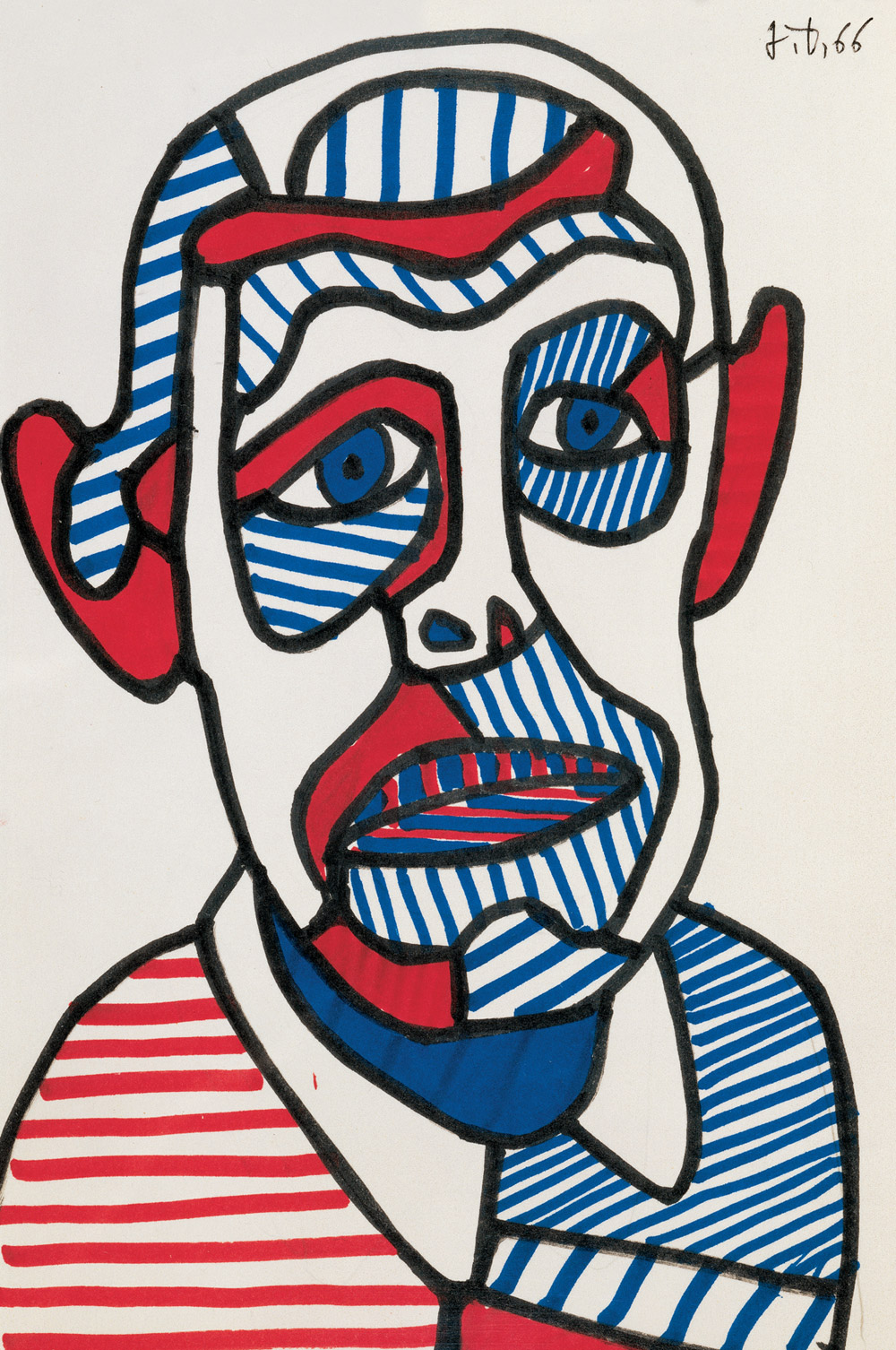 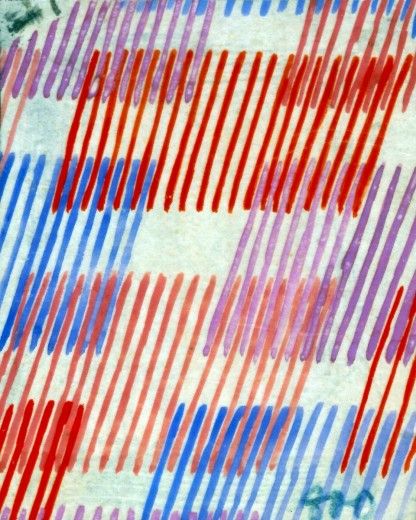 Sonia Delaunay